                                                       Teacher: Rajka VuksanovićFourth gradeName:_____________                              Mark:_____________COMPLETE THE SENTENCES LIKE THE EXAMPLE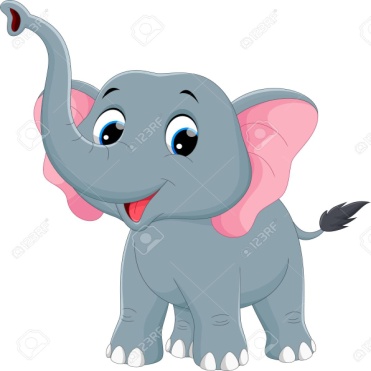 It  is an ____ELEPHANT___.It ___ CAN______ walk.It____CAN_____ run.It ___CAN'T___ climb trees.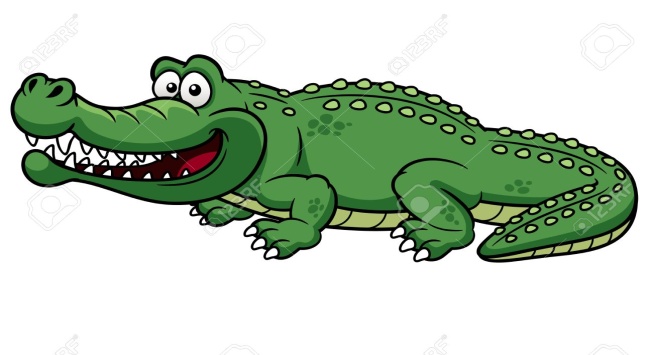 It is a _______________.It ______________ swim.It______________ fly.It _____________  jump.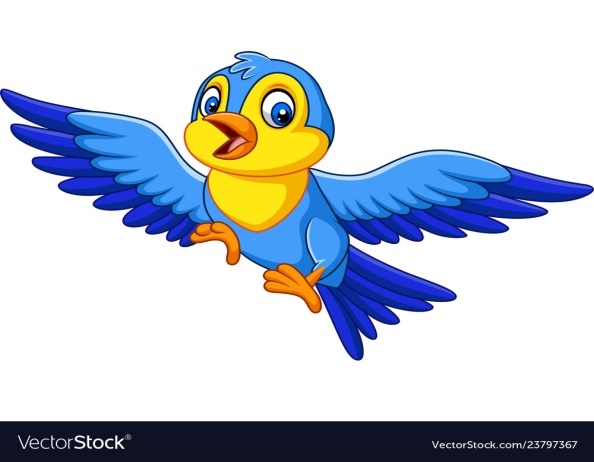 It is a _____________.   It _______________ fly.It______________  walk.It _____________ swim.          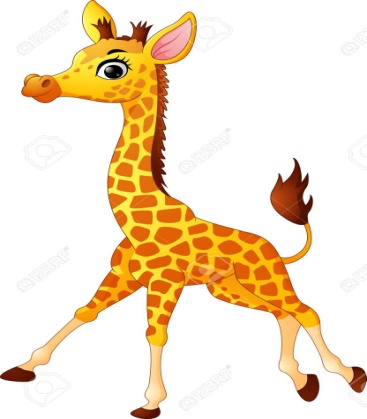 It is a ______________.It _______________climb trees.It _______________ run.It _______________ fly.          A N I M A L S1. Monkeys _______ drive but they _________ climb trees.2. Cats ___________ sing a song but they __________ drink milk.3. Kangaroos __________ dance but they _________ jump.4. Horses _________ swim but they _________ run fast.5. Dogs _________  eat a bone but they __________ speak.6. A rabbit _________ play chess but it ________ eat carrots.7. A fish ___________ swim but it __________ play the guitar.8.Turtles ________ walk slowly but they ________ jump.9. Lions ___________ read but they __________ roar.10. Zebras _________ run so fast but they _________ play the piano.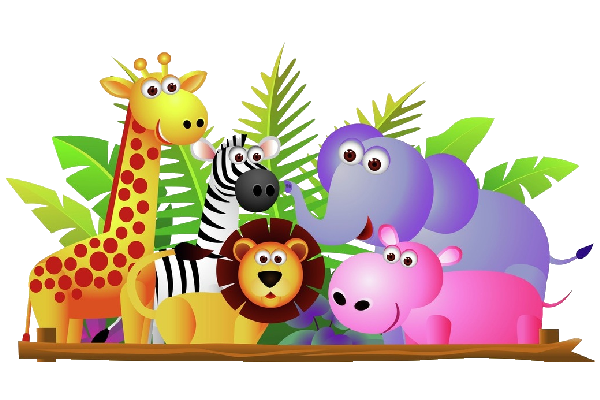 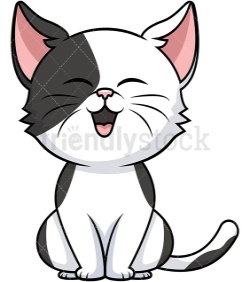   1. Can cats swim?     ____________________________. 2.  Can dogs sleep?    _____________________________.3.  Can birds fly? 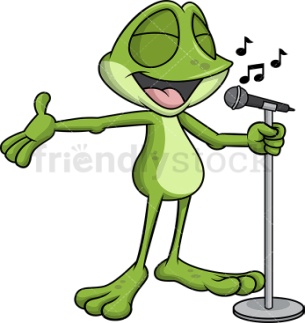    ______________________________.4. Can frogs sing?   ______________________________.5. Can elephants dance?   ______________________________.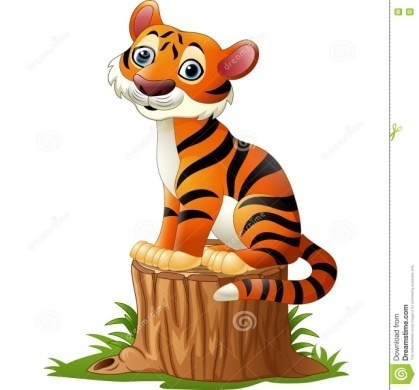 6. Can tigers sit?  ______________________________.7. Can crocodiles play the piano?   _______________________________.8.  Can mice eat cheese?   _______________________________.9. Can turtles run fast?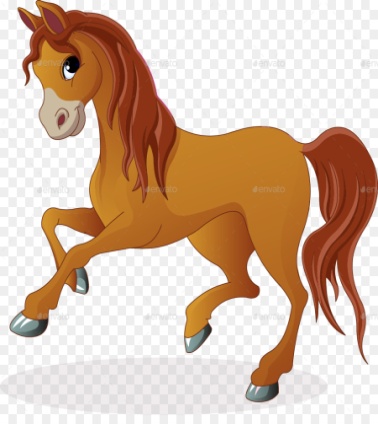    _______________________________.10. Can horses fly?  _______________________________.COMPLETE THE BLANKS USING CAN OR CAN'TANSWER THE FOLLOWING QUESTIONS   